　下記に必要事項を記入し、学生証のコピーを貼り付けの上、ご提出ください。　※事前登録済みの方 ： 	第91回日本内分泌学会学術総会 運営事務局へご提出ください。			【送付先】	 		第91回日本内分泌学会学術総会 参加登録デスク行 			Fax : 092-437-4182　　　E-mail : reg_jes2018@c-linkage.co.jp　※当日登録の方は、２F受付でご提出ください。　【登録者記入欄】※ご提出いただいた個人情報は、本総会の大学院生・大学生の証明以外に利用したり、第三者に使用させたりすることは一切ございません。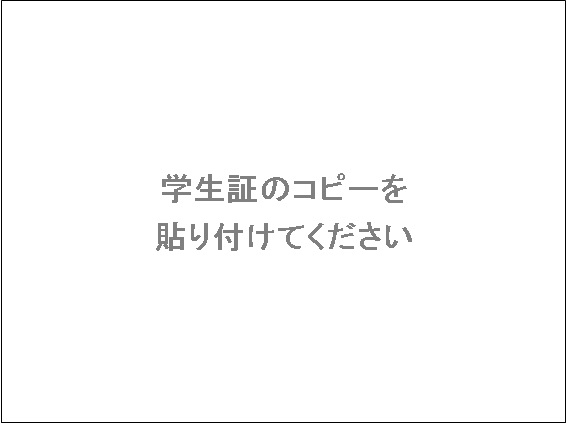 事前参加登録ID※事前登録の済みの方のみ　　 ご記入下さい※事前参加登録完了通知メールに記載されている登録ID（R●●●●●）をご記入ください。氏名所属電話番号FAX番号E-mail